Your recent request for information is replicated below, together with our response.Please could I request the following information about victims of modern slavery who have been referred to the National Referral Mechanism by the force from April 2022 to April 2023.How many of those referred were working in the care sector?How many of those referred were students at a UK school, college or university?In response, regarding the number of victims of modern slavery who have been referred into the National Referral Mechanism (NRM) from April 2022 and April 2023 by Police Scotland, I can provide the following.For clarification, NRMs allocated to Police Scotland by the Home Office Single Competent Authority between 01 April 2022 and 31 March 2023 have been scrutinised for this request. Two NRMs relate to potential victims of trafficking who travelled to the UK to take up work in the care sector. During the enquiry neither were found to be students at a UK school, college or University. It should be noted that Police Scotland did not submit these NRMs but, as outlined above, were allocated them for enquiry. If you require any further assistance please contact us quoting the reference above.You can request a review of this response within the next 40 working days by email or by letter (Information Management - FOI, Police Scotland, Clyde Gateway, 2 French Street, Dalmarnock, G40 4EH).  Requests must include the reason for your dissatisfaction.If you remain dissatisfied following our review response, you can appeal to the Office of the Scottish Information Commissioner (OSIC) within 6 months - online, by email or by letter (OSIC, Kinburn Castle, Doubledykes Road, St Andrews, KY16 9DS).Following an OSIC appeal, you can appeal to the Court of Session on a point of law only. This response will be added to our Disclosure Log in seven days' time.Every effort has been taken to ensure our response is as accessible as possible. If you require this response to be provided in an alternative format, please let us know.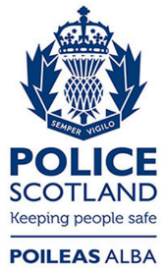 Freedom of Information ResponseOur reference:  FOI 23-1170Responded to:  18 May 2023